Pressmeddelande från Svenska Hus AB 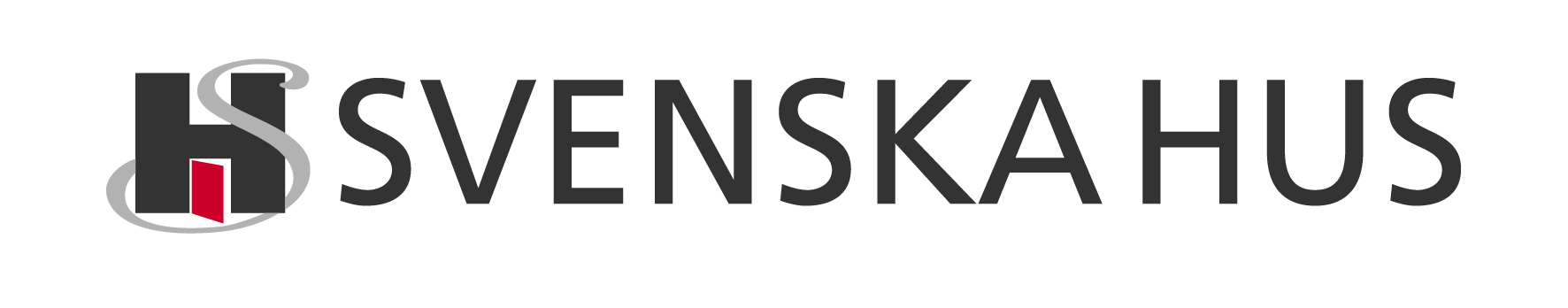 Göteborg 2014-12-03Svenska Hus utökar beståndet med två fastigheter i Region GöteborgSvenska Hus har köpt två industrifastigheter i Partille utanför Göteborg. Fastigheterna har en total yta på ca 9 600 kvm och ligger i ett av Göteborgs expansiva ytterområden. Säljare var Pro Value och fastigheten tillträddes den 30 november.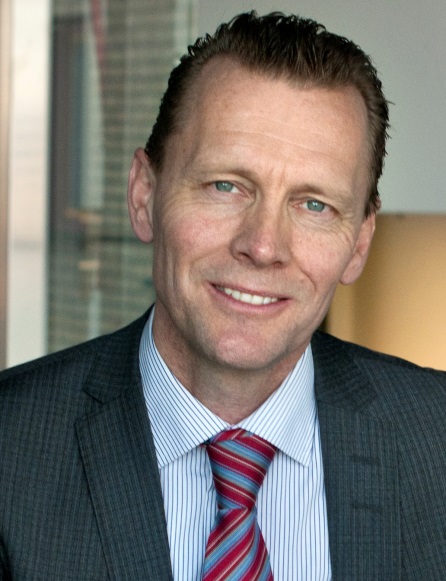 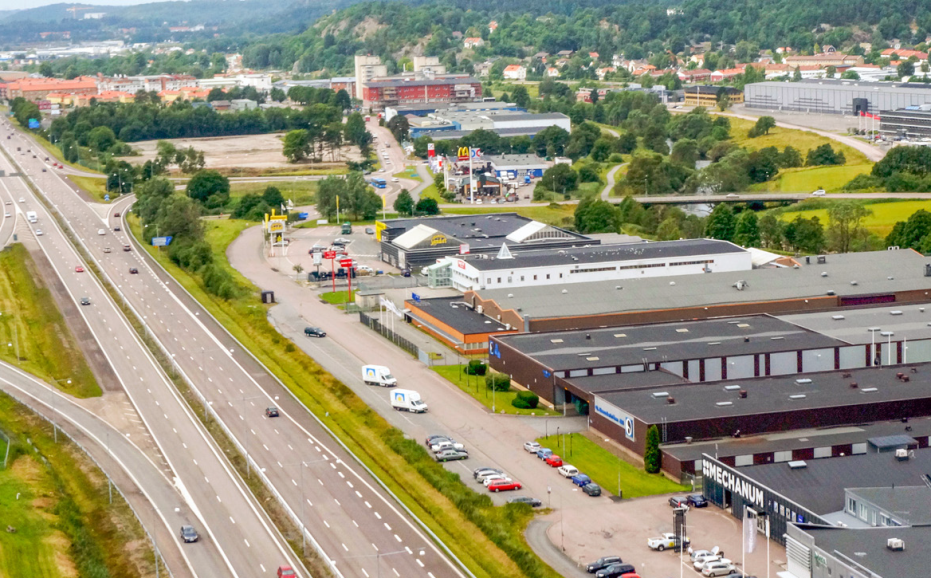 Benjamins väg 6  i Skulltorp					Lars Vardheim, VDSvenska Hus i Göteborg AB har köpt två industrifastigheter i Partille med en yta total yta på ca 9 600 kvm. Fastigheterna Skulltorp 1:614 med en yta på 5 800 kvm, och Lexby 1:109 med en yta på 3 800 kvm köptes av Pro Value genom en bolagsaffär och ombud i affären var CBRE. Tillträdet skedde den 30 november.”Fastigheten i Skulltorp med sitt visuella läge vid E20 och fastigheten i Lexby med byggrättsmöjligheter i Brodalens industriområde, är båda fastigheter som har stor potential för fortsatt utveckling.” säger Lars Vardheim, VD på Svenska Hus AB.SVENSKA HUS driver fastighetsverksamhet i Göteborg, Stockholm och Skåne. Vi förvärvar fastigheter med utvecklingspotential, utvecklar projekt och förvaltar på traditionellt sätt. Hyresintäkterna 2013 uppgick till 379 Mkr och fastighetsbeståndets marknadsvärde uppskattas till drygt 4 Mdr. Svenska Hus ingår i Gullringsbokoncernen där också MVB, Wangeskog Hyrcenter, Torslanda Entreprenad och Forestry Skogsrörelse ingår. Huvudkontoret ligger i Göteborg.Svenska Hus AB			För ytterligare information:Otterhällegatan 3			VD Lars Vardheim403 13 Göteborg			lars.vardheim@svenskahus.se				031-701 66 60www.svenskahus.se